Mẫu yêu cầu này bao gồm 2 phần: Phần mô tả hiện trạng và yêu cầu gởi từ Viễn thông tỉnh.Phần kiểm tra cấu hình liên quan của ITKV (có hình ảnh hoặc dữ liệu kiểm tra liên quan) về các nội dung mà Viễn thông tỉnh đã cung cấp trước đó.Những phần có dấu (*) là bắt buộc,  phần màu xám chữ nhỏ là nội dung tham khảo cần cung cấpNội dung Viễn thông tỉnh cung cấp:Người gởi yêu cầu (*): Nguyễn Huy HoàngMô tả chung (*):Xây dựng thêm phần Biên lai HĐĐT của Hồ sơ cho công dân sau khi thanh toán xong qua PAYGOVDữ liệu đầu vào:Domain (*): dichvucong.laocai.gov.vnCơ quan/ đơn vị (*): Tỉnh LCTài khoản admin (*): Admin/LaoCai!#@$Tài khoản cán bộ (* nếu liên quan cán bộ đăng nhập): Tài khoản công dân (* nếu liên quan công dân đăng nhập): hoangbacdo / Vnpt@1239Thủ tục (* nếu liên quan thủ tục): All các TT nộp trực tuyến thanh toán phíSố hồ sơ (* nếu liên quan hồ sơ): (Bổ sung thêm các thông tin liên quan)Mô tả các bước tái hiện chức năng chưa đạt:Hiện theo yêu cầu của tỉnh LCI đã tích hợp thanh toán qua PAYGOV xong nhưng sau khi thanh toán xong thì chưa thấy có Biên lai điện tử trong HS đã thanh toán xong. Kính nhờ ae eGOV + ITKV hỗ trợ fix giúp. Hiện LCI đã liên hệ PAYGOV và bên đó có gửi tài liệu theo file đính kèm ở mục: API lấy biên lai chứng từ ( có đính kèm file )Mong ae  ưu tiên giúp, cảm ơn ae nhiều. Trân trọng ./.Thủ tục test thử: Đăng ký khai sinh
Cơ quan: UBND phường Cốc Lếu thuộc UBND TP
Mã HS đã thanh toán thử: 000.23.30.H38-210112-0009Đường dẫn chức năng (*): https://dichvucong.laocai.gov.vn/ Mô tả kết quả đầu ra mong muốn: Sau khi thanh toán xong thì HS sẽ có file Biên lai chứng từ đính kèm trên HS để đối chiếu giống như thanh toán qua PaymentĐường dẫn chức năng (*):https://dichvucong.laocai.gov.vn/ Mô tả chi tiết kết quả mong muốn (*):Sau khi thanh toán xong thì HS sẽ có file Biên lai chứng từ đính kèm trên HS để đối chiếu giống như thanh toán qua Payment  Hình ảnh thể hiện kết quả mong muốn:Nội dung sau khi ITKV kiểm tra:Cán bộ kiểm tra (*): tên cán bộ thuộc ITKV đã check chức năng.Dữ liệu đầu vào (* nếu khác với thông tin mà Viễn thông tỉnh vừa cung cấp ở mục II):Đường dẫn tài liệu KMS hướng dẫn sử dụng của chức năng (*):Yêu cầu liên quan trước đó (đường dẫn task nếu có):Mô tả lại thông tin ITKV đã kiểm tra:Đường dẫn chức năng cấu hình (* nếu yêu cầu có liên quan cấu hình):Thông tin ITKV đã cấu hình/ thao tác (* nếu có thay đổi trong lúc kiểm tra chức năng):Đã bật tham số liên thông và xóa cache.Nội dung đã chỉnh sửa (* kèm hình ảnh nếu có):Hình ảnh chụp tham số hệ thống đã bật lên.Xác nhận thông API (* đối với các phần liên thông): trong tài liệu hướng dẫn sử dụng sẽ có luôn các tham số cấu hình liên thông, ITKV check lại các tham số đó đã đúng hay chưa và đường dẫn API đó đã thông hay chưa.Thay đổi sau khi kiểm tra cấu hình (*): Đã gởi đi được hồ sơ nhưng thông tin trường không giống như trong form lúc đầu.Hình ảnh chứng minh vẫn chưa đạt sau khi kiểm tra (*):Hình ảnh chụp chi tiết hồ sơ đã có nhập trường đó.Hình ảnh chụp chính hồ sơ đó nhưng ở hệ thống A lại không có giá trị đó.Kết quả đề xuất của ITKV(*):Trường ngày sinh nếu để null thì mặc định lấy ngày 01/01/2020.Hình ảnh kết quả đề xuất sau quá trình kiểm tra (* nếu có):Kết luận cuối cùng:  Chưa có chức năng đáp ứng.  Chức năng đã có nhưng bị lỗi.  Chức năng đã có nhưng yêu cầu chỉnh sửa thêm.Ghi chú thêm: ….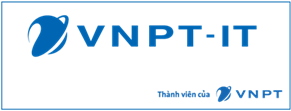 VNPT IGATEMẪU CUNG CẤP THÔNG TIN YÊU CẦUIssue Type: Change Request, Service Request.Version: 1.0Created Date: 18/09/2020